Maniarasan, 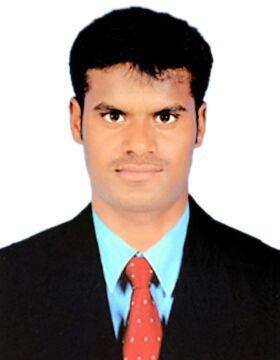 CIVIL SITE ENGINEEREmail ID : maniarasan-393267@2freemail.com 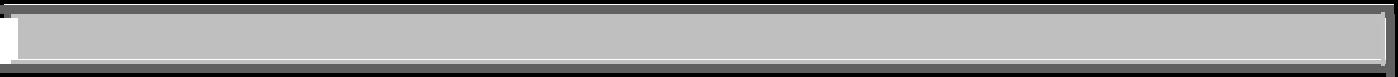  OBJECTIVE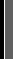 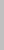 I am highly ambitions to pursue my career in the field of Engineering where my creative and innovative ideas would be utilized to the optimum were the role is mentally and physically challenging with equitable rewards and supportive working environment.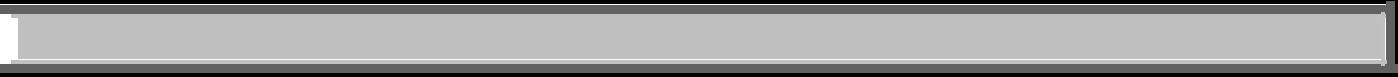  EDUCATIONAL DETAILS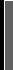  KEY RESPONSIBILITIES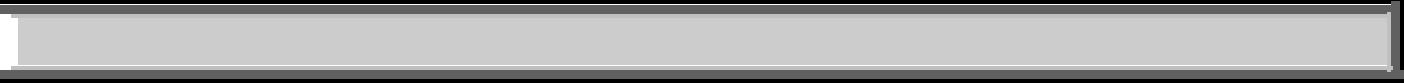 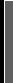 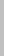 Expertise in data collection and supervising construction of work.Execution of site work Safety Compliance as per OHSAS18001 Standards.Coordination with the client.Strong knowledge of structural engineering and engineering concepts.Successfully carried out site audits.Bar Bending Schedule duly approved.Requirement of all bought out items.Expertise in estimating techniques of architectural design.Develop risk management plans in coordination with the projects seniors.Knowledge of ISO9001:2000 Quality Management System.Prepare periodical reports on the progress of work.Supervise and ensure proper maintenance of materialsDLR&DPR report duly in formed to project manager. (QATAR) KEY RESPONSIBILITIESPreparing Shop Drawings of Plan, Section & Elevation.Preparing of Computer Aided Drawings related to structuralConstruction and outfitting of new building.Projects as detailed in clients specifications.Co-ordination of Architectural Drawings with Structural &amp; Services Drawings.Preparing of Detail Drawings.Preparing Submittal Drawings.Coordinate with architects, senior engineers and other engineers.Preparing Civil As Build Drawings.Preparing of BOQ.Preparing of Door Schedule and Hardware Schedule.Preparing of Door Shop Drawings.(INDIA)Designation	:TEKLA DETAILERDuration:01. 02.2019  to 30.06.2019 KEY RESPONSIBILITIESPreparing Detail Drawing of Structure.Checking Drawing & Details (GA, Assembly & Single Part).Preparing the Extraction of Fabrication Drawings from the Model.Creating of Report Files for G.A. Drawings.Creating of Bolt Database for Bolt Application.Importing model from Frame Work Plus (FWP) & STADD.After Project allotment of study of input drawings received from client.Model creating in Tekla Structures, applying connection details both in Tekla Structures.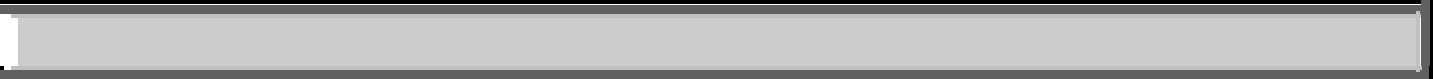  SOFTWARE PROFICIENCY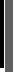 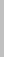 AUTOCAD ALL VERSIONREVIT 3D MODELING3DS MAXSTAAD PROMS OFFICETEKLA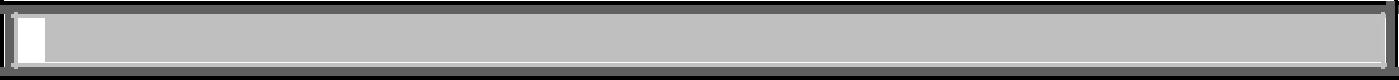 PERSONAL DETAILS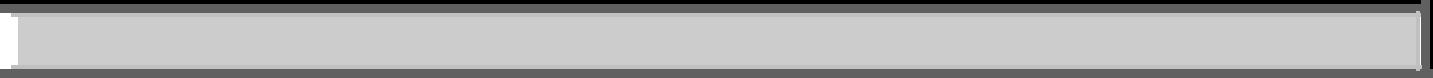  LANGUAGES KNOWN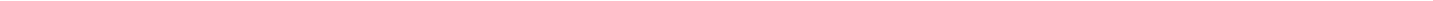 To Speak: English, Tamil and HindiTo Write : English and TamilClass / CourseName Of TheBoard OfDuration% Of% OfInstitutionStudyMarksMarksRoever EngineeringBE (CivilcollegeAnna2012-201664Engineering)PerambalurUniversity2012-201664Engineering)PerambalurUniversityGovernment Boys HirState+2 (HigherSec SchoolState2011-201276.3+2 (HigherSec SchoolBoard2011-201276.3Secondary)ThiyagadurgamBoardSecondary)ThiyagadurgamGovernment Boys HirStateX (High SchoolSecStateX (High SchoolSecBoard2009-201064.8Exam)SchoolBoard2009-201064.8Exam)SchoolThiyagadurgamEXPERIENCE DETAILSEXPERIENCE DETAILSEXPERIENCE DETAILSEXPERIENCE DETAILSEXPERIENCE DETAILS (INDIA) (INDIA) (INDIA) (INDIA) (INDIA) (INDIA) (INDIA)DesignationDesignation:  SITE SUPERVISER:  SITE SUPERVISER:  SITE SUPERVISERDuration.Duration.: 20.08.2016 to 24.11.2017: 20.08.2016 to 24.11.2017: 20.08.2016 to 24.11.2017Designation:AUTOCAD DRAFTSMANAUTOCAD DRAFTSMANDuration:30. 01.2018 to30.06.2018 (QATAR) (QATAR) (QATAR)Designation:AUTOCAD DRAFTSMANAUTOCAD DRAFTSMANDuration:01. 07.2018 to23.01.2019Gender:MaleDate of Birth:  10-09-1995:  10-09-1995Nationality:IndianReligion:Hindu